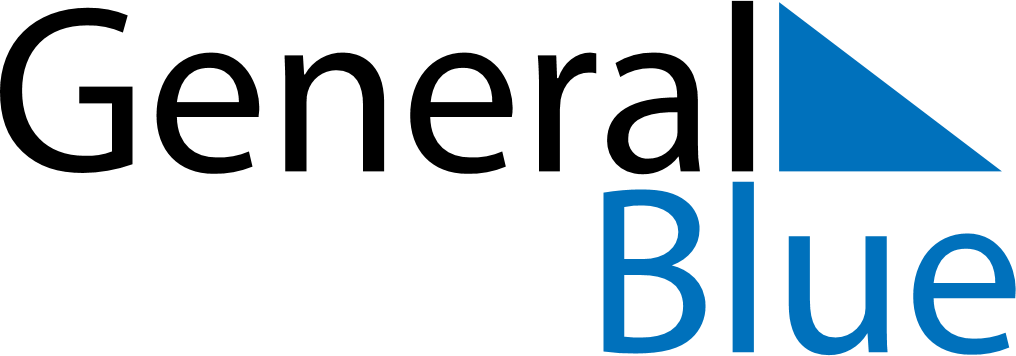 March 2024March 2024March 2024March 2024March 2024March 2024March 2024Laayoune, Western SaharaLaayoune, Western SaharaLaayoune, Western SaharaLaayoune, Western SaharaLaayoune, Western SaharaLaayoune, Western SaharaLaayoune, Western SaharaSundayMondayMondayTuesdayWednesdayThursdayFridaySaturday12Sunrise: 8:16 AMSunset: 7:53 PMDaylight: 11 hours and 36 minutes.Sunrise: 8:15 AMSunset: 7:54 PMDaylight: 11 hours and 38 minutes.34456789Sunrise: 8:14 AMSunset: 7:54 PMDaylight: 11 hours and 39 minutes.Sunrise: 8:13 AMSunset: 7:55 PMDaylight: 11 hours and 41 minutes.Sunrise: 8:13 AMSunset: 7:55 PMDaylight: 11 hours and 41 minutes.Sunrise: 8:12 AMSunset: 7:55 PMDaylight: 11 hours and 43 minutes.Sunrise: 8:11 AMSunset: 7:56 PMDaylight: 11 hours and 44 minutes.Sunrise: 8:10 AMSunset: 7:56 PMDaylight: 11 hours and 46 minutes.Sunrise: 8:09 AMSunset: 7:57 PMDaylight: 11 hours and 47 minutes.Sunrise: 8:08 AMSunset: 7:57 PMDaylight: 11 hours and 49 minutes.1011111213141516Sunrise: 7:07 AMSunset: 6:58 PMDaylight: 11 hours and 51 minutes.Sunrise: 7:06 AMSunset: 6:59 PMDaylight: 11 hours and 52 minutes.Sunrise: 7:06 AMSunset: 6:59 PMDaylight: 11 hours and 52 minutes.Sunrise: 7:05 AMSunset: 6:59 PMDaylight: 11 hours and 54 minutes.Sunrise: 7:04 AMSunset: 7:00 PMDaylight: 11 hours and 55 minutes.Sunrise: 7:03 AMSunset: 7:00 PMDaylight: 11 hours and 57 minutes.Sunrise: 7:02 AMSunset: 7:01 PMDaylight: 11 hours and 59 minutes.Sunrise: 7:00 AMSunset: 7:01 PMDaylight: 12 hours and 0 minutes.1718181920212223Sunrise: 6:59 AMSunset: 7:02 PMDaylight: 12 hours and 2 minutes.Sunrise: 6:58 AMSunset: 7:02 PMDaylight: 12 hours and 4 minutes.Sunrise: 6:58 AMSunset: 7:02 PMDaylight: 12 hours and 4 minutes.Sunrise: 6:57 AMSunset: 7:03 PMDaylight: 12 hours and 5 minutes.Sunrise: 6:56 AMSunset: 7:03 PMDaylight: 12 hours and 7 minutes.Sunrise: 6:55 AMSunset: 7:04 PMDaylight: 12 hours and 8 minutes.Sunrise: 6:54 AMSunset: 7:04 PMDaylight: 12 hours and 10 minutes.Sunrise: 6:53 AMSunset: 7:05 PMDaylight: 12 hours and 12 minutes.2425252627282930Sunrise: 6:52 AMSunset: 7:05 PMDaylight: 12 hours and 13 minutes.Sunrise: 6:51 AMSunset: 7:06 PMDaylight: 12 hours and 15 minutes.Sunrise: 6:51 AMSunset: 7:06 PMDaylight: 12 hours and 15 minutes.Sunrise: 6:49 AMSunset: 7:06 PMDaylight: 12 hours and 16 minutes.Sunrise: 6:48 AMSunset: 7:07 PMDaylight: 12 hours and 18 minutes.Sunrise: 6:47 AMSunset: 7:07 PMDaylight: 12 hours and 20 minutes.Sunrise: 6:46 AMSunset: 7:08 PMDaylight: 12 hours and 21 minutes.Sunrise: 6:45 AMSunset: 7:08 PMDaylight: 12 hours and 23 minutes.31Sunrise: 6:44 AMSunset: 7:09 PMDaylight: 12 hours and 25 minutes.